Lampiran 1. Kuesioner Adiksi InternetSKALA 1SKALA ADIKSI INTERNETPililah jawaban yang paling sesuai mengambarkan diri anda dengan tanda (√) pada pilihan jawaban yang tersedia untuk setiap pernyataan yang diajukan sebagai berikut :Skala 2Pililah jawaban yang paling sesuai mengambarkan diri anda dengan tanda (√) pada pilihan jawaban yang tersedia untuk setiap pernyataan yang diajukan sebagai berikut :SKALA FUNGSI KELUARGALampiran 2Tabulasi DataAdiksi Internet dan Fungsi KeluarLampiran 3Uji Validitas dan ReabilitasAdiksi Internet dan Fungsi KeluargaAdiksi Internet Putaran ke-1Putaran ke-2Fungsi KeluargaPutaran ke-1Putaran Ke-2Lampiran 4Uji PrasyaratUji NormalitasUji LinieritasLampiran 5Uji HipotesisUji Speamen’s RhoLAMPIRAN 6SURAT KETERANGAN TELAH MELAKUKAN PENELITIAN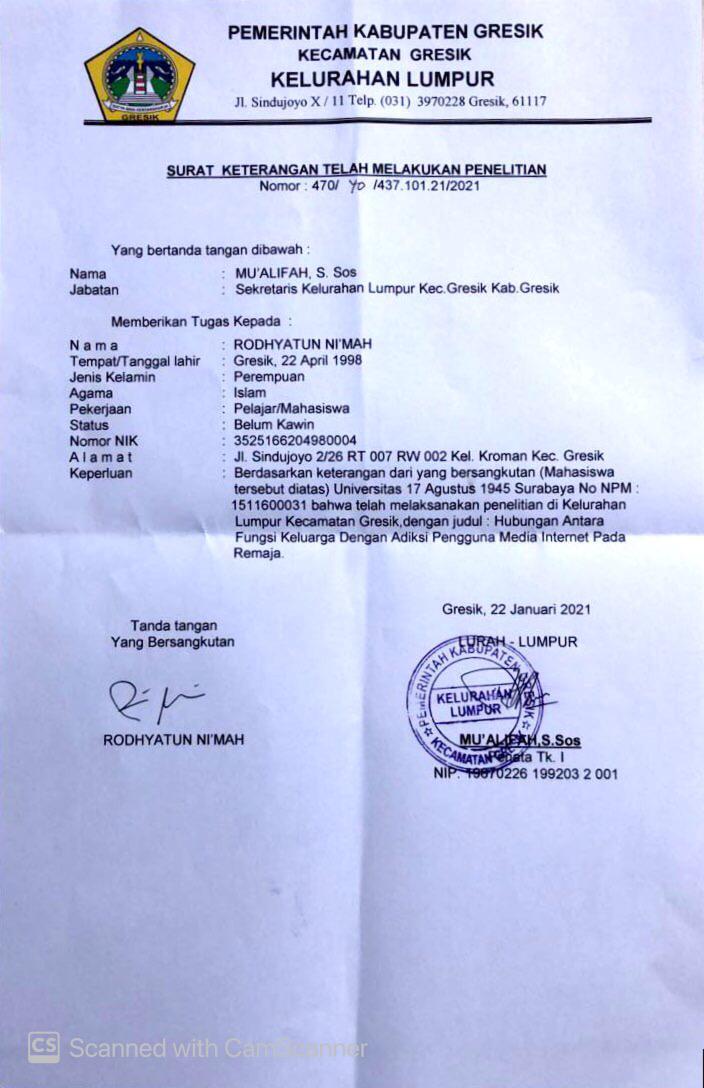 No		PernyataanSSSTSSTS1Saat saya berkumpul dengan teman-teman saya ingin memeriksa HP saya terus menerus2Saya menyempatkan untuk membuka internet saat melakukan aktifitas lainnya3Sebagaian besar waktu saya gunakan untuk internet 4Saat saya bicara dengan  keluarga,saya tidak mengakses internet5Saya merasa bersemangat saat mengakses media sosial6Saya menikmati ketika mengakses  internet7Saya lebih tenang  saat tidak mengakses internet dalam sehari8saya tidak suka mengakses internet terlalu lama 9Setelah  membuka situs tertentu,saya akan melanjutkan lagi mencari informasi lain di internet10Meskipun saya sudah mengantuk, tetap saja saya tidak bisa berhenti mengakses informasi internet11Saya lupa tidur karena fokus mengakses internet12Saya mengaakses internet ,saya membutuhkan informasi terkait tugas13saya membayangkan apa saja yang ada di internet ketika saya sedang melakukan aktifitas lain 14saya merasa gelisah ketika tidak dapat menggunakan internet15 saya tidak bisa tidur ketika saya tidak mengakses internet terlebih dahulu16Saya merasa biasa saja apabila terjadi kendala ketika saya menggunakan internet17Sahabat saya mengingatkan saya terlalu sering mengakses internet18Keluarga memberikan hukuman  ketika saya menggunakan internet berlebihan19Saya tidak pernah konflik dengan teman gara-gara internet20Saya menggunakan internet, saya tetap bisa membuat teman saya merasa nyaman 21saya mengakses internet lebih lama dari waktu yang saya rencanakan22.saya mencoba berkali-kali untuk menjauhkan diri untuk tidak pakai internet,tapi tetap tidak bisa23saya membuat jadwal harian untuk mengakses internet24saya berhasil mematuhi jadwal harian yang saya buat untuk mengakses internet No.PernyataanSSSTSSTS1.Orang tua saya tidak pernah membanding-bandingkan saya dengan saudara saya.2.Saya tidak pernah iri dengan saudara saya.3.Saya dekat dengan ibu saya.4Saya  dibandingkan dengan saudara saya.5Orang tua saya  memuji-muji saudara saya.6.Saya sering bertengkanr dengan saudara saya.7.Saya menceritakan masalah kepada orang tua.8.Orang tua terbuka dengan anak-anaknya.9.Saya tidur tepat waktu karena orang tua juga tidur tepat waktu.10.Orang tua jarang mengajak untuk berdiskusi.11.Kedua orang tua jarang berdiskusi.12.Orang tua tidak mau mendengarkan pendapat saya.13.Orang tua  selalu mengarahkan apa yang ingin saya lakukan.14.Orang tua saya memberi nasihat jika saya salah.15.Saya belajar berkata jujur dari orang tua saya.16.Orang tua saya tidak pernah membiarkan saya melakukan apa yang saya sukai.17.Orang tua saya over protective. 18.Orang tua tidak percaya dengan apa yang saya katakan.19.Saya dekat dengan orang tua saya.20.Saya akrab dengan saudara saya.21.Orang tua memberi saya kepercayaan penuh untuk melakukan sesuatu.22.Orang tua saya sangat kaku, sehingga saya tidak dekat dengan mereka.23.Orang tua saya marah jika saya melakukan kesalahan.24.Ketika orang tua saya marah, kemudian dilampiaskan kepada saya.25.Saya sering menghabiskan waktu bersama orang tua.26.Orang tua saya  mengajak liburan keluarga ketika ada hari libur27.Sesama anggota keluarga kami saling berbagi (makanan/menonton TV).28.Saya  makan bersama keluarga.29.Orang tua lebih sering keluar rumah dari pada di rumah.30.Orang tua sibuk sehingga jarang bersama.31.Kami selalu melakukan kegiatan sendiri-sendiri32.Saya merasa kurang dengan uang yang diberikan orang tua saya.ResponADIKSI INTERNETADIKSI INTERNETADIKSI INTERNETADIKSI INTERNETADIKSI INTERNETADIKSI INTERNETADIKSI INTERNETADIKSI INTERNETADIKSI INTERNETADIKSI INTERNETADIKSI INTERNETADIKSI INTERNETADIKSI INTERNETADIKSI INTERNETADIKSI INTERNETADIKSI INTERNETADIKSI INTERNETADIKSI INTERNETADIKSI INTERNETADIKSI INTERNETADIKSI INTERNETADIKSI INTERNETADIKSI INTERNETADIKSI INTERNETADIKSI INTERNETResponA1A2A3A4A5A6A7A8A9A10A11A12A13A14A15A16A17A18A19A20A21A22A23A24Total143343333334443444433444485222222222121121222121222141334343434334443433434434384433233334333434333433433376521212122222122222222222244633133433334433433333334476734433344433434444333344384844233333333333333433333374922222222222222222222222248103344333433343343333434348011432333334333334333334334761234333433334333433334333478133323333433333333343433337414212222212222232222222222471534333443333432333334343377163423333333333333333343337317433334343333433433343333781822222222222222222222222248194323333333333233333333337120343334333343323333333433752133233333333332333333333370222222222222222222221122114423332333333333334333333333722443343334334333443334343380253323333333333333343333347326222222222222232222111112442744233333333333333433433375284323333333333243333333337229332333333334323333333333713022222211212222222222222245314333343333333234343334347732342333344333324333333333743344333334433432343334433480343323333333333233333333437135222122112211232222222211423622212211221123222212221141373313443343334343343344337838434333343334333333344343793933233333333333333333334473402222212121111321221112213841222122211212231222121212414243334334333432333333344377433423333333333243343343337444443433333343323333343434784543233333334333333333333373462221221121222321221122114047222122212122232122222221444834334334433433434343333481493423333433433243333233337350433333334343323343343333765122212222211122212211221139522222222222222222222222224853342333333334433333333343755443333334433333433434333378553423333333444233333333337456423444234412231224412431665733233333333333433333333372583323333433333333333333337259342343333333334334334434786043333433433333443334333479612222212222121312221221224362222222222212222222122122456333233333333432333334434374644423443343334343433344338165443333333334324333433334776633233333343332333333333371674343333334334334333334337868442333334333324344333333766922222211121222222212221242702222222112122222221222114271443334344334423434333434827234233333333333333333333372734423333343334243443344337974443334344343323334334443817523213333413243222111432358764343134231411332233123125977332333333334333333333333727844234433433343433333433379794333343343333333343443337880332333333334333333333333728133233333333333334333433373824333343443343333333434348083222222112111222142212111408422222222222122213212221245852222222222222222322222224986342333333333424334333333748744333433334332433333433377883423333333333243343333337389434334343334423334343333799033233333333442333334333373914333343433344233333434337892332333333333433333343343749322222222222223222222223250942222222222212322222122224795221221122111232222112222419644333334334332433334344480973323333333433233333333337198433334344343323343343433799934233423243332333334333473100342333333333333334333333731012222222222222322222222224910222222222222222222222221146103211122112122222111222111361043423333333333233333333337110544234433444432433333143378ResponFungsi KeluargaFungsi KeluargaFungsi KeluargaFungsi KeluargaFungsi KeluargaFungsi KeluargaFungsi KeluargaFungsi KeluargaFungsi KeluargaFungsi KeluargaFungsi KeluargaFungsi KeluargaFungsi KeluargaFungsi KeluargaFungsi KeluargaFungsi KeluargaFungsi KeluargaFungsi KeluargaFungsi KeluargaFungsi KeluargaFungsi KeluargaFungsi KeluargaFungsi KeluargaFungsi KeluargaFungsi KeluargaFungsi KeluargaFungsi KeluargaFungsi KeluargaFungsi KeluargaFungsi KeluargaFungsi KeluargaFungsi KeluargaFungsi KeluargaResponF1F2F3F4F5F6F7F8F9F10F11F12F13F14F15F16F17F18F19F20F21F22F23F24F25F26F27F28F29F30F31F32Total1443433433433433444433433334434331102212121221121211111221211111221124534334344333444344334433443343434411342221222222222212212332222212222262534433344434344433444333333344343111623222222322223412211112233222211647212122221121112221122212222212215283332212212112322123322212232233368934433334333433433344434344433334109102212212121222122212222122211213154112222112211221122212212122212212152122212122211122221222212212222112254132212212111222222222222112212122255143333334433334333334443334444432310615211222122212221211222212222211225416222222222222222121222121222221225917122221212221222122221221221222225618344333444333444333444333444333331101922221221222222112222222222122232602012222121122121221122222211221221522122222221122222222222222222222222622244433344333344433344433344444334113232222222222222222222222122221113261241222212221222211222222212222222157252221111222222222222222222211222157264443344443334333443333333334433310827222222222222222222222222221211326228222222222122222121221122222222225929222212212222222222222212222112215830333333444333444333444333444443231093121221122221222121122212222121231543221222222222122211222222122211132573321222121212222121212221222212231553421221222222222222222221222221222603543333333443343343344344344333324107364333433433334443334433433333432310537212121222121221112222221222121225338121222212212221212221221221221325539221122221112222111211122222122225240444333343333344343444333444443231104134434334333334434334333333443323105421222122222212122222212122221212256432222222221122222222222121112222258441222122122122212122222122221122255452121222222222222221112122222212257464443334443343343334443334444433311247343334344334334433433433334333331064821221222222122212222122122221122564922212222121122222222222122211221565012222221222222122122222211122221565144414333433334433344433333444323106523333433444334334334333443343332410653222212221122212122222121222222225754122212221222122212221212221221225555222222222222222222222121222211215956432122242422433231322112444333328357222122222122222221212221222121325858212212212121112222222212222221325659222122122222222122222122222212326060221212212212221221212212222122225561344333334333343333334343333343331036234433333433334333333434333334323102632121222222222222122212222212222259642221112221112221112221112222213151651222122212112212122211222221222254662222222122222222122122212222212259672212222111212111122112111122112247682221112222112221112221112222212151693443333343334343334343343333332310370444344334333434333434334333333231067112222122212121222111121222121231527221222222222222222222222122222232637322211122211222213122212222222122567421221222122112221221221211221121517544432232422143212332211222123234787634442224231432213444122443433349177212222222222222212221122221222215878222122222331233222222131224441227079221212221112212212221212222122215380221222222211222122222122222211325881222222222222222222222221221222326382221212212221222122221212221221215483444333444333444333444444444443241168444433344433344433344433344444324113854333434443334443334443334444433311286222222222221222222222221222221316187212221221211222212122122221113151882122222222222222212222212212212158891221222221212121222121212212222254902222222222221221222222212221223261911221212112122222122122112211222151922222222222212222212221222211222158933333333433334443334443334443332310594333333343333444333444333444333231059543333443433344444444433344433324112961122122212212121222212212221213254972222212222122221222222212222123159981221222122122212122112211122123253992212212212212221222222122222212257100212221221221222121222111222222225510144333344433344431343333344444333108102444333444333444313433333444443241091034443334443334433134343444444432411110422122122222222222222112222222222601052221224331112112214441113342212267Case Processing SummaryCase Processing SummaryCase Processing SummaryCase Processing SummaryN%CasesValid105100,0CasesExcludeda0,0CasesTotal105100,0a. Listwise deletion based on all variables in the procedure.a. Listwise deletion based on all variables in the procedure.a. Listwise deletion based on all variables in the procedure.a. Listwise deletion based on all variables in the procedure.Reliability StatisticsReliability StatisticsCronbach's AlphaN of Items,97624Item-Total StatisticsItem-Total StatisticsItem-Total StatisticsItem-Total StatisticsItem-Total StatisticsScale Mean if Item DeletedScale Variance if Item DeletedCorrected Item-Total CorrelationCronbach's Alpha if Item DeletedA163,58201,130,833,975A263,63200,505,815,975A364,31212,179,419,977A463,94202,458,862,975A563,85206,073,829,975A663,73201,563,834,975A763,97203,855,852,975A863,82197,457,876,974A963,75202,130,810,975A1063,97202,874,832,975A1163,87199,136,823,975A1263,81198,136,840,975A1363,79203,475,797,975A1464,10218,556,094,979A1563,68201,106,808,975A1663,91201,925,882,975A1763,82206,688,766,975A1863,73202,563,800,975A1964,02201,250,870,975A2063,84198,695,808,975A2163,78203,096,763,975A2263,74200,770,851,975A2363,92199,186,850,975A2463,88198,398,851,975Reliability StatisticsReliability StatisticsCronbach's AlphaN of Items,97923Item-Total StatisticsItem-Total StatisticsItem-Total StatisticsItem-Total StatisticsItem-Total StatisticsScale Mean if Item DeletedScale Variance if Item DeletedCorrected Item-Total CorrelationCronbach's Alpha if Item DeletedA161,06199,304,836,978A261,10198,652,819,978A361,79210,379,418,980A461,42200,669,862,978A561,32204,298,828,978A661,21199,744,836,978A761,45202,096,850,978A861,30195,691,876,978A961,23200,428,806,978A1061,45201,038,835,978A1161,34197,304,826,978A1261,29196,360,841,978A1361,27201,659,798,978A1561,15199,323,809,978A1661,39200,163,882,978A1761,30204,864,768,978A1861,21200,840,797,978A1961,50199,445,872,978A2061,31196,871,810,978A2161,26201,366,760,978A2261,22198,980,852,978A2361,40197,454,849,978A2461,35196,653,850,978Case Processing SummaryCase Processing SummaryCase Processing SummaryCase Processing SummaryN%CasesValid10398,1CasesExcludeda21,9CasesTotal105100,0a. Listwise deletion based on all variables in the procedure.a. Listwise deletion based on all variables in the procedure.a. Listwise deletion based on all variables in the procedure.a. Listwise deletion based on all variables in the procedure.Reliability StatisticsReliability StatisticsCronbach's AlphaN of Items,98632Item-Total StatisticsItem-Total StatisticsItem-Total StatisticsItem-Total StatisticsItem-Total StatisticsScale Mean if Item DeletedScale Variance if Item DeletedCorrected Item-Total CorrelationCronbach's Alpha if Item DeletedF169,88530,555,868,986F269,89528,390,863,986F369,89531,802,860,986F470,15542,145,764,986F570,12536,927,830,986F670,12537,594,838,986F769,81535,511,886,986F869,90527,304,880,986F969,92527,504,870,986F1070,12538,241,820,986F1170,13540,307,822,986F1270,19536,785,824,986F1369,77530,024,904,986F1469,86529,942,881,986F1569,86527,707,875,986F1670,17535,806,823,986F1770,17541,087,710,986F1870,14538,119,820,986F1969,71528,306,925,986F2069,85531,086,862,986F2169,96528,136,853,986F2270,14540,099,777,986F2370,16532,956,825,986F2470,21534,601,822,986F2569,83533,008,890,986F2669,83533,008,890,986F2769,91525,688,843,986F2869,96530,567,852,986F2969,96528,332,858,986F3070,24537,460,822,986F3169,90564,128,174,988F3270,08532,602,835,986Reliability StatisticsReliability StatisticsCronbach's AlphaN of Items,98831Item-Total StatisticsItem-Total StatisticsItem-Total StatisticsItem-Total StatisticsItem-Total StatisticsScale Mean if Item DeletedScale Variance if Item DeletedCorrected Item-Total CorrelationCronbach's Alpha if Item DeletedF167,53525,859,868,987F267,54523,702,863,987F367,54527,094,860,987F467,80537,458,762,987F567,77532,141,831,987F667,77532,847,838,987F767,46530,800,886,987F867,55522,563,881,987F967,57522,835,869,987F1067,77533,494,819,987F1167,78535,548,822,987F1267,84532,074,823,987F1367,42525,304,904,987F1467,51525,174,882,987F1567,51522,939,877,987F1667,82531,073,822,987F1767,83536,322,710,988F1867,79533,425,818,987F1967,36523,585,925,987F2067,50526,350,863,987F2167,61523,397,854,987F2267,79535,346,777,987F2367,81528,217,826,987F2467,86529,785,824,987F2567,48528,232,891,987F2667,48528,232,891,987F2767,56520,954,844,987F2867,61525,789,853,987F2967,61523,573,859,987F3067,89532,704,822,987F3267,73527,886,835,987Case Processing SummaryCase Processing SummaryCase Processing SummaryCase Processing SummaryCase Processing SummaryCase Processing SummaryCase Processing SummaryCase Processing SummaryKelompokCasesCasesCasesCasesCasesCasesKelompokValidValidMissingMissingTotalTotalKelompokNPercentNPercentNPercentNormalitasAdiksi Internet105100,0%00,0%105100,0%NormalitasFungsi keluarga105100,0%00,0%105100,0%Tests of NormalityTests of NormalityTests of NormalityTests of NormalityTests of NormalityTests of NormalityTests of NormalityTests of NormalityKelompokKolmogorov-SmirnovaKolmogorov-SmirnovaKolmogorov-SmirnovaShapiro-WilkShapiro-WilkShapiro-WilkKelompokStatisticdfSig.StatisticdfSig.NormalitasAdiksi Internet,302105,000,794105,000NormalitasFungsi keluarga,299105,000,744105,000a. Lilliefors Significance Correctiona. Lilliefors Significance Correctiona. Lilliefors Significance Correctiona. Lilliefors Significance Correctiona. Lilliefors Significance Correctiona. Lilliefors Significance Correctiona. Lilliefors Significance Correctiona. Lilliefors Significance CorrectionANOVA TableANOVA TableANOVA TableANOVA TableANOVA TableANOVA TableANOVA TableANOVA TableSum of SquaresdfMean SquareFSig.AdiksiInternet * FungsiKeluargaBetween Groups(Combined)20097,29033609,00915,305,000AdiksiInternet * FungsiKeluargaBetween GroupsLinearity16763,475116763,475421,279,000AdiksiInternet * FungsiKeluargaBetween GroupsDeviation from Linearity3333,81532104,1822,618,000AdiksiInternet * FungsiKeluargaWithin GroupsWithin Groups2825,2247139,792AdiksiInternet * FungsiKeluargaTotalTotal22922,514104CorrelationsCorrelationsCorrelationsCorrelationsCorrelationsAdiksiInternetFungsiKeluargaSpearman's rhoAdiksiInternetCorrelation Coefficient1,000-,702**Spearman's rhoAdiksiInternetSig. (2-tailed).,000Spearman's rhoAdiksiInternetN105105Spearman's rhoFungsiKeluargaCorrelation Coefficient-,702**1,000Spearman's rhoFungsiKeluargaSig. (2-tailed),000.Spearman's rhoFungsiKeluargaN105105**. Correlation is significant at the 0.01 level (2-tailed).**. Correlation is significant at the 0.01 level (2-tailed).**. Correlation is significant at the 0.01 level (2-tailed).**. Correlation is significant at the 0.01 level (2-tailed).**. Correlation is significant at the 0.01 level (2-tailed).